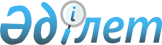 О внесении изменения в решение Северо-Казахстанского областного маслихата от 7 октября 2020 года № 48/13 "О дополнительном предоставлении гарантированного объема бесплатной медицинской помощи, в том числе лекарственных средств, специализированных лечебных продуктов, медицинских изделий, отдельным категориям граждан Северо-Казахстанской области при амбулаторном лечении бесплатно"Решение Северо-Казахстанского областного маслихата от 27 июля 2022 года № 19/2. Зарегистрировано в Министерстве юстиции Республики Казахстан 28 июля 2022 года № 28932
      РЕШИЛ:
      1. Внести в решение Северо-Казахстанского областного маслихата "О дополнительном предоставлении гарантированного объема бесплатной медицинской помощи, в том числе лекарственных средств, специализированных лечебных продуктов, медицинских изделий, отдельным категориям граждан Северо-Казахстанской области при амбулаторном лечении бесплатно" от 7 октября 2020 года № 48/13 (зарегистрировано в Реестре государственной регистрации нормативных правовых актов под № 6585) следующее изменение:
      приложение 1 к указанному решению изложить в новой редакции согласно приложению к настоящему решению.
      2. Настоящее решение вводится в действие по истечении десяти календарных дней после дня его первого официального опубликования. Дополнительно предоставляемый гарантированный объем бесплатной медицинской помощи, в том числе лекарственные средства, специализированные лечебные продукты, медицинские изделия, отдельным категориям граждан Северо-Казахстанской области при амбулаторном лечении бесплатно
					© 2012. РГП на ПХВ «Институт законодательства и правовой информации Республики Казахстан» Министерства юстиции Республики Казахстан
				
      Секретарь Северо-Казахстанского областного маслихата

В. Бубенко
Приложение к решениюСеверо-Казахстанского областногомаслихата от 27 июля 2022 года№ 19/2 Приложение 1 к решению Северо-Казахстанского областного маслихата от 7 октября 2020 года № 48/13
№ п/п
Наименование
заболевания
Категория населения
Показания (степень, стадия, тяжесть течения) для назначения лекарственных средств, медицинских изделий, специализированных лечебных продуктов
Наименование лекарственных средств (лекарственная форма), медицинских изделий, специализированных лечебных продуктов
1
2
3
4
5
1. Лекарственные средства в рамках дополнительного предоставления гарантированного объема бесплатной медицинской помощи
1. Лекарственные средства в рамках дополнительного предоставления гарантированного объема бесплатной медицинской помощи
1. Лекарственные средства в рамках дополнительного предоставления гарантированного объема бесплатной медицинской помощи
1. Лекарственные средства в рамках дополнительного предоставления гарантированного объема бесплатной медицинской помощи
1. Лекарственные средства в рамках дополнительного предоставления гарантированного объема бесплатной медицинской помощи
1.
Ювенильный идиопатический артрит системный вариант
Дети, состоящие на диспансерном учете
Все стадии и степени тяжести
Тоцилизумаб Адалимумаб
2.
Кистозный фиброз комбинированная форма (муковисцидоз)
Все категории граждан, состоящие на диспансерном учете
Все стадии и степени тяжести
Тобрамицин, Урсодезоксихолевая кислота,
Меропенем, цефтазидим
3.
Первичная легочная гипертензия
Все категории граждан, состоящие на диспансерном учете
Все стадии и степени тяжести
Риоцигуат
Селексипаг
4.
Грануломатоз Вегенера
Все категории граждан, состоящие на диспансерном учете
Все стадии и степени тяжести
Ритуксимаб
5.
Злокачественные новообразования почки
Все категории граждан, состоящие на диспансерном учете
Все стадии и степени тяжести
Кабозантиниб
6.
Пароксизмальная ночная гемоглобинурия (Маркиафавы-Микели)
Все категории граждан, состоящие на диспансерном учете
Все стадии и степени тяжести
Экулизумаб
7.
Эпилепсия
Все категории граждан, состоящие на диспансерном учете
Все стадии и степени тяжести
Вигабатрин
Клобазам
Зонисамид
Руфинамид
Этосуксимид
Сультиам
8.
Буллезный эпидермолиз
Все категории граждан, состоящие на диспансерном учете
Все стадии и степени тяжести
Дексапантенол
9.
Трансплантация печени у детей, фиброз и цирроз печени
Все категории граждан, состоящие на диспансерном учете
Все стадии и степени тяжести
Валганцикловир
10.
Врожденная бронхоэктазия
Все категории граждан, состоящие на диспансерном учете
Все стадии и степени тяжести
Тобрамицин
Колистиметат натрия
11.
Мышечная дистрофия Дюшенна
Все категории граждан, состоящие на диспансерном учете
Все стадии и степени тяжести
Дефлазакорт
12.
Злокачественные новообразования предстательной железы
Все категории граждан, состоящие на диспансерном учете
Все стадии и степени тяжести
Олапариб
13.
Атипичный гемолитико-уремический синдром
Все категории граждан, состоящие на диспансерном учете
Все стадии и степени тяжести
Экулизумаб
14.
Нейробластома забрюшинного пространства слева с метастатическим поражением костного мозга
Все категории граждан, состоящие на диспансерном учете
Все стадии и степени тяжести
Изотретиноин
15.
Системная красная волчанка
Все категории граждан, состоящие на диспансерном учете
Все стадии и степени тяжести
Ритуксимаб
16.
Пластинчатый (ламеллярный) ихтиоз
Все категории граждан, состоящие на диспансерном учете
Все стадии и степени тяжести
Декспантенол
Мометазон
Бетаметазон
17.
Состояние после трансплантации почки от кадавра
Все категории граждан, состоящие на диспансерном учете
Все стадии и степени тяжести
Физионил
18
Болезнь двигательного неврона
Все категории граждан, состоящие на диспансерном учете
Все стадии и степени тяжести
Рилузол
2. Медицинские изделия в рамках дополнительного предоставления гарантированного объема бесплатной медицинской помощи
2. Медицинские изделия в рамках дополнительного предоставления гарантированного объема бесплатной медицинской помощи
2. Медицинские изделия в рамках дополнительного предоставления гарантированного объема бесплатной медицинской помощи
2. Медицинские изделия в рамках дополнительного предоставления гарантированного объема бесплатной медицинской помощи
2. Медицинские изделия в рамках дополнительного предоставления гарантированного объема бесплатной медицинской помощи
1.
Буллезный эпидермолиз
Все категории граждан, состоящие на диспансерном учете
Все стадии и степени тяжести
Медицинские изделия
3. Специализированные лечебные продукты в рамках дополнительного предоставления гарантированного объема бесплатной медицинской помощи
3. Специализированные лечебные продукты в рамках дополнительного предоставления гарантированного объема бесплатной медицинской помощи
3. Специализированные лечебные продукты в рамках дополнительного предоставления гарантированного объема бесплатной медицинской помощи
3. Специализированные лечебные продукты в рамках дополнительного предоставления гарантированного объема бесплатной медицинской помощи
3. Специализированные лечебные продукты в рамках дополнительного предоставления гарантированного объема бесплатной медицинской помощи
1.
Кистозный фиброз комбинированная форма (муковисцидоз)
Все категории граждан, состоящие на диспансерном учете
Все стадии и степени тяжести
Специализированные лечебные продукты
2.
Буллезный эпидермолиз
Все категории граждан, состоящие на диспансерном учете
Все стадии и степени тяжести
Специализированные лечебные продукты
3.
Кахексия центрального генеза
Все категории граждан, состоящие на диспансерном учете
Все стадии и степени тяжести
Специализированные лечебные продукты
4.
Неспецифический язвенный колит
Все категории граждан, состоящие на диспансерном учете
Все стадии и степени тяжести
Специализированные лечебные продукты